.#32 (les comptes a partir de là, là, là, là)TAG :3 (1,4,7)[1-8] WALK R(d) WALK L- WALK R - TOUCH L-WALK L(a) WALK R - WALK L -TOUCH R.[9-16] VINE R - TOUCH L -VINE L - TOUCH R.[17-24] ¼ TURN R - TOUCH L - STEP R - TOUCH L - ¼ TURN R - TOUCH L - STEP R TOUCH L .[25-32] VINE R - TOUCH L - VINE L -TOUCH R .TAG :[1-4] BUMPS - BUMPS - BUMPS -BUMPS.Reprendre au débutEmail : s-andre1971@orange.fr.On A Mange Le Soleil (fr)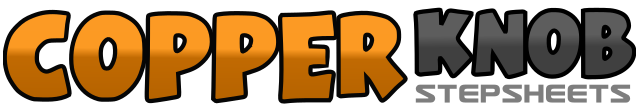 .......Compte:32Mur:2Niveau:Débutant.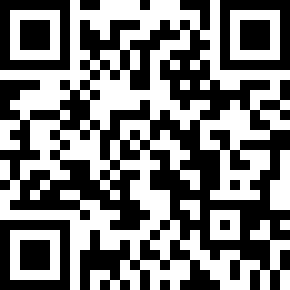 Chorégraphe:Sylvie André (FR) - Avril 2021Sylvie André (FR) - Avril 2021Sylvie André (FR) - Avril 2021Sylvie André (FR) - Avril 2021Sylvie André (FR) - Avril 2021.Musique:On a mangé le soleil - CéphazOn a mangé le soleil - CéphazOn a mangé le soleil - CéphazOn a mangé le soleil - CéphazOn a mangé le soleil - Céphaz........1-2 -Marche PD, marche PG (devant)3-4-Marche PD (devant), toucher PG à côté PD5-6 -Marche PG, Marche PD (arrière)7-8 -Marche PG, toucher PD à côté PG1-4 -PD à D croiser PG derrière PD, PG à G toucher PG à cote PG5-8PG à G croiser PD derrière PG, PG à G toucher PD à côté PG1-2-Poser PD avec ¼ tour à D, toucher PD à côté PG3-4 -Poser PG à G, toucher PD à côté PG5-6 -Poser PD avec ¼ tour à D, toucher PG à côté PD7-8 -Poser PG à G, toucher PD à côté PG1-4 -PD à D croiser derrière PD, PD à D toucher PG à côté PD5-8-PG à G croiser derrière PG, PG à G toucher à côté PG1-2-Coup de hanche D, Coup de hanche G3-4Coup de hanche D, coup de hanche G